มหาวิทยาลัยบูรพารายละเอียดเกี่ยวกับข้อมูลบุคลากรเฉพาะเจ้าหน้าที่เลขที่อัตรา        รหัสประจำตัว         ๑.   (     ) นาย/Mr.		(     ) นาง/Mrs.			(    ) นางสาว/Miss.ชื่อ……………………………………………………………...…………………ชื่อสกุล………………………………………………………………..Name…………………………………….……………………….……………Surname……………………………………….……………………ชื่อเดิม………………………………………………..…………………………สกุลเดิม………………………………..………...………………….. พนักงานมหาวิทยาลัยซึ่งจ้างด้วยเงินอุดหนุนรัฐบาล  พนักงานมหาวิทยาลัยซึ่งจ้างด้วยเงินรายได้ส่วนงาน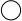 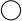  ลูกจ้างมหาวิทยาลัย  ลูกจ้างโครงการ  พนักงานบางส่วนเวลา  ลูกจ้างผู้มีความรู้ความสามารถพิเศษตำแหน่ง………………………………………..……….…………สังกัดภาควิชา/กอง........…………..……….……………………….………คณะ/สถาบัน/สำนัก........……..…………….………………………..………….….……………………………..….……………………………๒.   เลขประจำตัวประชาชน ----๓.   เกิดเมื่อวันที่……..….เดือน……….….….……พ.ศ. ………………. จังหวัดที่เกิด......................................หมูโลหิต................4.   ศาสนา	(     ) พุทธ	(     ) อิสลาม	(     ) คริสต์	(     ) อื่นๆ5.   สัญชาติ	(     ) ไทย	(     ) อื่น ๆระบุ.................................6.   สถานภาพ	(     ) โสด	(     ) สมรส	(     ) หม้าย	(     ) หย่าคู่สมรสชื่อ……..……………………………….…………………ชื่อสกุล………………………………………….………………..จำนวนบุตร……………..…………..คน๖.๑ บุตรคนที่ ๑ เพศ		(     ) ชาย	(     ) หญิง   ชื่อ…………………….……ชื่อสกุล.…………………………เกิดเมื่อวันที่……..……….เดือน………….…….……พ.ศ. ………….……….๖.๒ บุตรคนที่ ๒ เพศ		(     ) ชาย	(     ) หญิง   ชื่อ…………………….……ชื่อสกุล.…………………………เกิดเมื่อวันที่……..……….เดือน………….…….……พ.ศ. ………….……….๖.๓ บุตรคนที่ ๓ เพศ		(     ) ชาย	(     ) หญิง   ชื่อ…………………….……ชื่อสกุล.…………………………เกิดเมื่อวันที่……..……….เดือน………….…….……พ.ศ. ………….……….๗.   บิดาชื่อ…………………………………….……………………………ชื่อสกุล………….……………………………………………………………  มารดาชื่อ………………………….……………………..……..……ชื่อสกุล……………………………...……………………………………….๘.   ทะเบียนบ้านเลขที่……………….…..….……..…..หมู่ที่……………..….….….ตรอก/ซอย……………………..………….….…………  ถนน………….……….………….……แขวง/ตำบล…………….……….………………..เขต/อำเภอ………………….…………………….      จังหวัด…………………….……………….……รหัสไปรษณีย์…………………….โทรศัพท์…………………….…………..…………………- ๒-๙.   ที่อยู่ปัจจุบันที่ติดต่อได้สะดวกกรณีที่ไม่ได้พักในมหาวิทยาลัยฯบ้านเลขที่…………….……ชื่อหมู่บ้าน/ชื่ออาคาร.….……………….……..…..หมู่ที่…………...….ตรอก/ซอย………………………ถนน………….……….…………….……แขวง/ตำบล………….………….………………..เขต/อำเภอ………………….…………………..จังหวัด………………….…..…………….……รหัสไปรษณีย์…………………….โทรศัพท์……………………….………..………………….E-mail………………...............……………………….....................................................................................................……..กรณีที่พักในมหาวิทยาลัยฯ(     )  อาคารชุด……………….……………..……………..………..หมายเลขห้อง…………………..โทรศัพท์……………..…………..(     )  หอพัก……….…………………………หมายเลขห้อง…….………………..…...โทรศัพท์……………………………..…..………..(     )  บ้านพักเลขที่……………..……….……………….……………….………………..โทรศัพท์…………………………….……………..(     )  อื่นๆ…………………………………………………..……..………………...…..……โทรศัพท์………………………….………………..๑๐. ประวัติการศึกษา๑๐.๑ ระดับต่ ากว่าปริญญาตรี(     ) ต่ำกว่า ม.ศ. ๓ หรือ ม. ๓ ระบุ……………………………….……………….…………….……………..…..…………………(     ) ม.ศ. ๓ หรือ ม. ๓ ระบุ…………………………………….….………….……………….………………..…..…………..……...(     ) ม.ศ. ๕ หรือ ม. ๖ หรือเทียบเท่าระบุ…………………………….......….......……………...…………….…..….............(     ) ต่ำากว่าอนุปริญญาหรือเทียบเท่าระบุ…………………………….……………….………….…………..……..…..………..สาขาวิชา/วิชาเอก……………..……………..………………..………………….…จังหวัด…………………..……………..…….พ.ศ. ที่สำเร็จการศึกษา….……….…….……….…..….…สถาบัน…………….....….………….………….……………..…….(     ) อนุปริญญาหรือเทียบเท่าระบุ……………………..………………..………………..……………..………..……..…..………..สาขาวิชา/วิชาเอก…………..……………..………………..………………….…จังหวัด…………………..……………..…….พ.ศ. ที่สำเร็จการศึกษา….……….…….…….…..….…สถาบัน…………….....….………….………….……………..…….(     ) อื่น ๆ ระบุ…………………………………………………………………..…………..………..……..…..……………………………สาขาวิชา/วิชาเอก…………..……………..………………..………………….…จังหวัด…………………..……………..…….พ.ศ. ที่สำเร็จการศึกษา….……….…….…….…..….…สถาบัน…………….....….………….………….……………..…….- ๓-๑๐.๒ ระดับปริญญาตรีและสูงกว่าหมายเหตุ : กรุณากรอกข้อมูลให้สมบูรณ์วุฒิ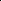 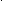 ชื่อปริญญา (เต็ม)ชื่อปริญญา(ย่อ)สาขา/วิชาเอกสถาบันประเทศปี พ.ศ. จบ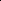 ทุนปริญญาตรีประกาศนียบัตรชั้นสูงปริญญาโทสูงกว่าปริญญาโทปริญญาเอก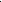 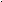 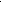 อื่น ๆ